Zahlenmauern zu  Zahlenbuch S. 49ZB 49/3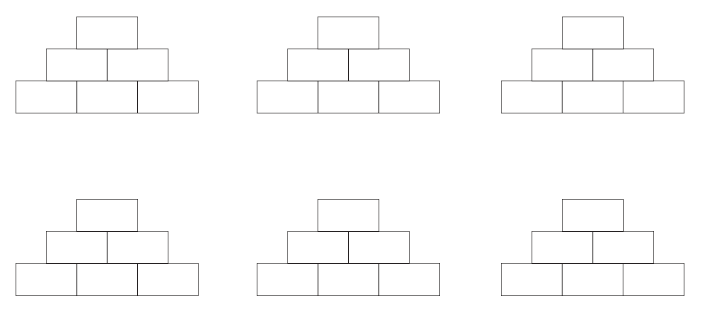 ZB 49/4     Wähle a, b oder c aus und baue alle möglichen Mauern!ZB 49/5